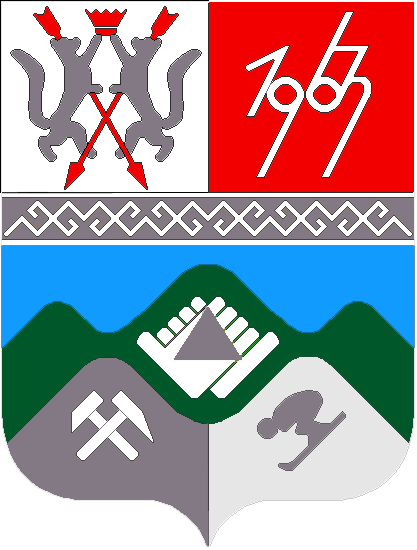 КЕМЕРОВСКАЯ ОБЛАСТЬТАШТАГОЛЬСКИЙ МУНИЦИПАЛЬНЫЙ РАЙОНАДМИНИСТРАЦИЯ ТАШТАГОЛЬСКОГО МУНИЦИПАЛЬНОГО РАЙОНАПОСТАНОВЛЕНИЕот  « 27 »  мая    2019 г.    №   674  -п
О внесении изменений в постановление администрации Таштагольского муниципального района от 25 июня 2009 № 179-п «Об утверждении состава и положения о районной комиссии по безопасности дорожного движения»1	Внести изменения в постановление администрации Таштагольского муниципального района от 25 июня 2009 № 179-п «Об утверждении состава и положения о районной комиссии по безопасности дорожного движения». Приложение №1 постановления от 25 июня 2009 № 179-п «Об утверждении состава и положения о районной комиссии по безопасности дорожного движения» изложить в новой редакции согласно Приложению №1 к настоящему постановлению. В приложении № 2 постановления от 25 июня 2009 № 179-п «Об утверждении состава и положения о районной комиссии по безопасности дорожного движения» внести следующее изменения: 1) Слово «Первый» исключить. Пункт 7 исключить.Пресс-секретарю Главы Таштагольского муниципального района (Кустовой М.Л.) настоящее постановление разместить на официальном сайте администрации Таштагольского муниципального района в сети Интернет.Контроль за исполнением данного постановления возложить на заместителя Главы Таштагольского муниципального района Попова С.Е.Постановление вступает в силу с момента его подписания.          Глава Таштагольского муниципального района                                            В.Н. МакутаПриложение № 1 к постановлениюадминистрации Таштагольскогомуниципального района                                                                   от  « 27 »  мая    2019 г.    №   674  -п                                                                 Приложение № 1 к постановлениюадминистрации Таштагольского районаот « 25 »  июня  2019г.  № 179 -пСостав районной комиссии по безопасности дорожного движения1.ПоповСергей Евгеньевич- заместитель Главы Таштагольского муниципального района, председатель комиссии2.ГришуковАлексей Владимирович- и.о. заместителя Главы Таштагольского муниципального района, заместитель председателя комиссии3.БояркинЕвгений Геннадьевич- начальник ОГИБДД ОВД по Таштагольскому муниципальному району, заместитель председателя комиссии (по согласованию)4.КолмогоровДенис Олегович- заместитель Главы Таштагольского муниципального района6.Бахгольд Ольга Васильевна- начальник отдела промышленности, транспорта и связи администрации Таштагольского муниципального района, секретарь комиссии7.Костиков Александр Алексеевич– и.о. директора ОАО «ТДРСУ» (по согласованию)8.ВарзановДенис Игоревич- начальник отдела строительства и дорожного хозяйства, администрации Таштагольского муниципального района9.Беркутов Денис Иванович- и.о. директора Таштагольского ГП АТП (по согласованию)10.Шадеев Виктор Сафронович- старший Госинспектор дорожного надзора ОГИБДД ОВД по Таштагольскому муниципальному району (по согласованию)11.ГрешиловаЕлена Николаевна- начальник МКУ «Управление  образования  администрации Таштагольского муниципального района»12.ДубининАндрей Васильевич- директор ООО «Городское благоустройство» (по согласованию)13.КлоосАлексей Владимирович- главный специалист отдела промышленности, транспорта и связи администрации Таштагольского городского поселения (по согласованию)